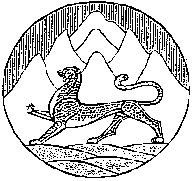 АДМИНИСТРАЦИЯ  МЕСТНОГО САМОУПРАВЛЕНИЯ МУНИЦИПАЛЬНОГО ОБРАЗОВАНИЯ ДИГОРСКИЙ РАЙОН РЕСПУБЛИКИ СЕВЕРНАЯ ОСЕТИЯ-АЛАНИЯГЛАВА АДМИНИСТРАЦИИ МЕСТНОГО САМОУПРАВЛЕНИЯ МУНИЦИПАЛЬНОГО ОБРАЗОВАНИЯ ДИГОРСКИЙ РАЙОНРАСПОРЯЖЕНИЕот «_19___»_12____2018 г.                         № 499                                        г.ДигораО создании проектной группы по реализации федерального пилотного  проекта «Бережливое правительство» в АМС МО Дигорский район      Во исполнение протокольных поручений Главы Республики Северная Осетия-Алания от 14.12.2017 г. №31 «О внедрении принципов «Бережливого правительство» в Правительстве Республики Северная Осетия-Алания», от 20.07.2018 г. №1 «По вопросу развития проекта «Бережливое правительство» в Республике Северная Осетия-Алания» в срок до 20.12.2018 г.Организовать сбор проблем и предложений.Определить проблемные направления (процессы).Утвердить состав проектной группы (приложение 1).Разработать и утвердить «Дорожную карту».Разработать и утвердить тактический план реализации.Разместить настоящее Распоряжение на официальном сайте администрации местного самоуправления муниципального образования Дигорский район;Распоряжение вступает в силу с момента подписания. Глава администрацииместного самоуправления                                                                 М.Д.Кодзасовмуниципального образованияДигорский районПриложение №1УтвержденРаспоряжением ГлавыАМС МО Дигорский районот_________2018 г. №_____Составпроектной группы по реализации федерального пилотного проекта «Бережливое правительство»АМС МО Дигорский районГагулати М.А.- зам. главы АМС (руководитель проектной группы);Тавасиева Д.А.-  нач. отдела документационного обеспечения АМС МО Дигорский район (администратор проектной группы);Гуцаева А.С.- нач. организационного отдела АМС АМС МО Дигорский район  (ответственный за улучшение процессов);Агузарова М.Д.- нач. Управления делами АМС АМС МО Дигорский район  (ответственный за стандартизацию);Газалова М.Т.-  нач. отдела социально-экономического развития АМС АМС МО Дигорский район (ответственный  за визуализацию);Тасоев М.А. –  нач. отдела муниципальных электронных услуг и информатизации АМС АМС МО Дигорский район (ответственный за информатизацию и информацию, включая связь с общественностью (PR).Кесаев Э.А. –зам. главы АМС АМС МО Дигорский район (руководитель рабочей группы «по процессу организации рабочего пространства по системе «5s» в Приемной АМС МО Дигорский район»);Дарчиева Р.М.–нач. отдела архитектуры строительной и жилищной политики  АМС МО Дигорский район (руководитель рабочей группы «по процессу оптимизации сроков выдачи разрешения на строительство в АМС МО Дигорский район»). 